गोपनीय पत्र (Confidential Letter)संस्तुति पत्र LETTER OF RECOMMENDATION(यदि संभव हो तो टाइप कराया जाये )(Preferably Type – written)आवेदक का नाम Name of the applicant ..........................................................................................(नीचे  दिए गए स्थान में व्यक्तिगत जानकारी से उम्मीदवार के चरित्र , बौद्धिक योग्यता , अनुकूलनशीलता और उद्देश्यनिष्ठा का सावधानी और गोपनीयता से विशलेषण कर राय दें। ) 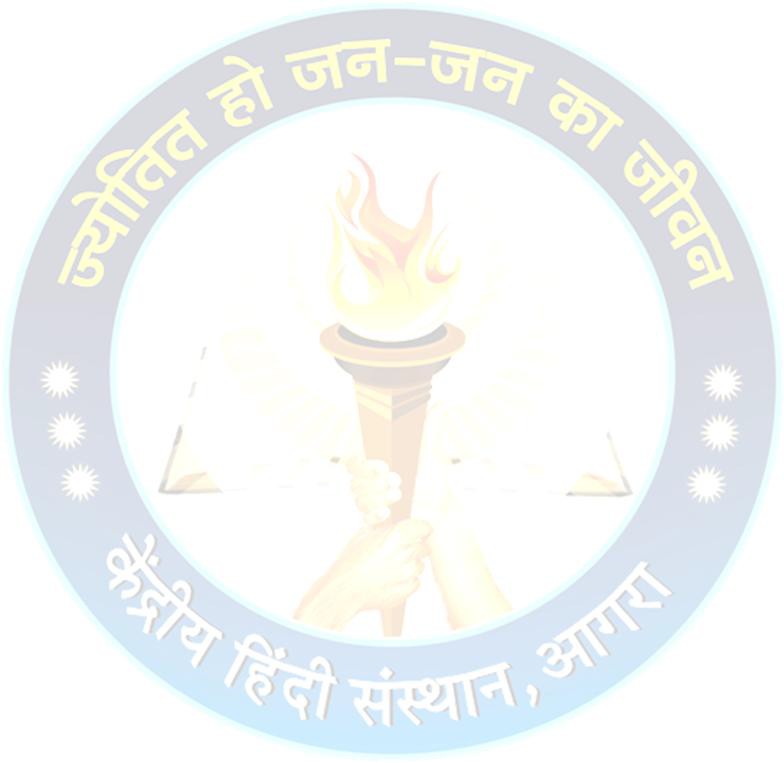 (A careful and confidential analysis of and opinion about the applicant’s character, intellectual ability, adaptability and seriousness of purpose should be given from personal knowledge in the space below).हस्ताक्षर 	पताSignature .......................................	Address .......................................नाम और पद Name and Designation ...............................................................................................................मुहर 	तारीख Seal	Date ....................................... ध्यान दें - कृपया इसे गोपनीय रखें। यह आवेदक को न लौटाया जाये बल्कि इसे यथाशीघ्र भारत सरकार के संबंधित प्रतिनिधि के पास सीधा भेजा जाये या जहाँ ऐसा प्रतिनिधि न हो वहाँ अन्य संगत  और संबंधित अधिकारियों के पास भेजा जाए। N.B. This is CONFIDENTIAL and should not be returned to the applicant, it should be sent directly to the concerned representative of the Government of India and where there is no such representative it should be sent to other appropriate authorities concerned.